Утверждено распоряжением Контрольно-счетной палаты г. Владикавказ от 30.03.2020 № 64-рЗаключение № 25  от 30.03.2020 г.на проект постановления АМС г. Владикавказа«О внесении изменений в постановление АМС г. Владикавказа от 29.03.2019 № 387 «Об утверждении муниципальной программы «Развитие культуры г. Владикавказа на 2019 год и плановый период 2020-2021 годы»1. Основание для проведения экспертно-аналитического мероприятия: пункт 2.9 Плана работы Контрольно-счетной палаты муниципального образования город Владикавказ (Дзауджикау) на 2020 год, распоряжение Контрольно-счетной палаты г. Владикавказ от 20.03.2020 № 57-р «О проведении экспертно-аналитического мероприятия «Экспертиза проекта постановления АМС г. Владикавказа «О внесении изменений в постановление АМС г. Владикавказа от 29.03.2019 № 387 «Об утверждении муниципальной программы «Развитие культуры г. Владикавказа на 2019 год и плановый период 2020-2021 годы».2. Цель экспертно-аналитического мероприятия: проверка на предмет соответствия требованиям федеральных законов, иных нормативных правовых актов Российской Федерации, законов и нормативных правовых актов Республики Северная Осетия-Алания, муниципальных правовых актов муниципального образования г. Владикавказ (Дзауджикау).3. Предмет экспертно-аналитического мероприятия: экспертиза проекта постановления АМС г. Владикавказа «О внесении изменений в постановление АМС г. Владикавказа от 29.03.2019 № 387«Об утверждении муниципальной программы «Развитие культуры г. Владикавказа на 2019 год и плановый период 2020-2021 годы».4. Перечень нормативных правовых актов, использованных и проанализированных в процессе проведения экспертно-аналитического мероприятия:Бюджетный кодекс РФ, Федеральный закон от 25.12.2008 № 273-ФЗ 
«О противодействии коррупции», Федеральный закон от 17.07.2009 № 172-ФЗ «Об антикоррупционной экспертизе нормативных правовых актов и проектов нормативных правовых актов», Методика проведения антикоррупционной экспертизы нормативных правовых актов и проектов нормативных правовых актов, утвержденная постановлением Правительства РФ от 26.02.2010 № 96, Закон Республики Северная Осетия-Алания от 15.06.2009 № 16-РЗ «О противодействии коррупции в Республике Северная Осетия-Алания», Устав муниципального образования г. Владикавказ (Дзауджикау), решение Собрания представителей г. Владикавказ от 27.12.2018 № 49/60 «О бюджете муниципального образования г. Владикавказ на 2019 год и на плановый период 2020 и 2021 годов», Порядок разработки и мониторинга исполнения муниципальных программ и ведомственных целевых программ г. Владикавказа, утвержденный постановлением АМС г. Владикавказа от 23.05.2016 № 721, решение Собрания представителей г. Владикавказ от 27.12.2018 № 49/60 «О бюджете муниципального образования г. Владикавказ на 2019 год и на плановый период 2020 и 2021 годов», решение Собрания представителей г. Владикавказ от 27.12.2019 № 6/54 «О внесении изменений в решение Собрания представителей г. Владикавказ от 27.12.2018 № 49/60 «О бюджете муниципального образования г. Владикавказ на 2019 год и на плановый период 2020 и 2021 годов».5. Сроки проведения экспертно-аналитического мероприятия с 20.03.2020 по 30.03.2020.6. Результаты экспертно-аналитического мероприятия:Муниципальная программа «Развитие культуры г. Владикавказа на 2019 год и плановый период 2020-2021 годы», утвержденная постановлением АМС г. Владикавказа от 29.03.2019 № 387, предусматривает выполнение культурных и патриотических мероприятий.Проект постановления АМС г. Владикавказа «О внесении изменений в постановление АМС г. Владикавказа от 29.03.2019 № 387 «Об утверждении муниципальной программы «Развитие культуры г. Владикавказа на 2019 год и плановый период 2020-2021 годы» соответствует требованиям постановления АМС г. Владикавказа от 23.05.2016 № 721 «Об утверждении Порядка разработки и мониторинга исполнения муниципальных программ и ведомственных целевых программ г. Владикавказа». Объем финансирования муниципальной программы «Развитие культуры г. Владикавказа на 2019 год и плановый период 2020-2021 годы» составляет 213 254 279,41 рублей. Источником финансирования муниципальной программы, утвержденной постановлением АМС г. Владикавказа «О внесении изменений в постановление администрации местного самоуправления г. Владикавказа от 29.03.2019 № 387 «Об утверждении муниципальной программы «Развитие культуры г. Владикавказа на 2019 год и плановый период 2020-2021 годы», являются федеральный бюджет – 335 758,09 рублей, республиканский бюджет – 38 358 000,00 рублей, бюджет муниципального образования г. Владикавказ – 174 560 521,32 рублей, в том числе: Подпрограмма 1. «Развитие культурной жизни г. Владикавказа»: 172 044 руб. – средства федерального бюджета, 19 856 484,0 руб. – средства бюджета муниципального образования г. Владикавказ;Подпрограмма 2. «Гражданское и патриотическое воспитание граждан г. Владикавказа»: 2 315 560 рублей – средства бюджета муниципального образования г. Владикавказ;Подпрограмма 3. «Обеспечение деятельности муниципальных учреждений культуры г. Владикавказа»: 191 082 235,41 рублей, из них средства федерального бюджета – 163 714,09 рублей, средства республиканского бюджета – 38 358 000 рублей, средства бюджета муниципального образования г. Владикавказ – 152 560 521,32 рублей. В соответствии с решением Собрания представителей г. Владикавказ от 27.12.2019 № 6/54 «О внесении изменений в решение Собрания представителей г. Владикавказ от 27.12.2018 № 49/60 «О бюджете муниципального образования г. Владикавказ на 2019 год и на плановый период 2020 и 2021 годов» внесены следующие изменения:в подпрограмме 1 «Развитие культурной жизни г. Владикавказа»:- увеличены ассигнования согласно уведомлению № 1.9 от 23.12.2019 по расчетам между бюджетами Комитета по охране и использованию объектов культурного наследия РСО-Алания в сумме 172 044 рублей (средства федерального бюджета);- увеличены ассигнования в пункте 4 «Театрализованное новогоднее представление на площади Свободы г. Владикавказа» на сумму 703 440 рублей.уменьшены ассигнования в:- п. 5 «Приобретение сувенирной продукции» – 491 000 руб.;- п. 9 «Установка, реставрация и текущий ремонт памятников и объектов культуры, расположенных на территории г. Владикавказа – 50 000 руб.;- п. 10. «Издание и приобретение книг и иной печатной продукции, визуальной аудио продукции   г. Владикавказе» – 478 000 руб.в подпрограмме 2 «Гражданское и патриотическое воспитание граждан г. Владикавказа»- уменьшены ассигнования в следующих программных мероприятиях:- п. 1 «День защитника Отечества – 23 февраля» в сумме 1 440 руб.;- п. 2 «День Победы – 9 мая» в сумме 100 000 руб.;- п. 3 «Военно-мемориальная работа» в сумме 8 000 руб.;- п. 4 «Мероприятия патриотической направленности» в сумме 75 000 руб.В соответствии с решением Собрания представителей г. Владикавказ от 27.12.2019 № 6/54 «О внесении изменений в решение Собрания представителей г. Владикавказ от 27.12.2018 № 49/60 «О бюджете муниципального образования г. Владикавказ на 2019 год и на плановый период 2020 и 2021 годов»:в подпрограмме 3 «Обеспечение деятельности муниципальных учреждений культуры г. Владикавказа» в разделе 3.1. «Развитие системы художественно-эстетического образования в сфере культуры МО г. Владикавказа»:- уменьшены ассигнования в сумме 3 390 000 рублей (средства бюджета муниципального образования г. Владикавказ), в том числе:- п. 1 «Финансовое обеспечение деятельности МБУ ДО Детская музыкальная школа № 1 им. П.И.Чайковского» – 417 900 руб.;- п. 2 «Финансовое обеспечение деятельности МБУ ДО Детская школа искусств» – 1 176 900 руб.;- п. 3 «Финансовое обеспечение деятельности МБУ ДО Детская художественная школа им. С.Д.Тавасиева» – 1 462 200 руб.;-  п. 4 «Финансовое обеспечение деятельности МБУ ДО Детская хоровая школа г. Владикавказа» – 333 000 руб.;- уменьшены ассигнования в разделе 3.2. «Развитие библиотечного дела в библиотеках МО г. Владикавказа» в п. 5 «Финансовое обеспечение деятельности МБУК «Централизованная библиотечная система г. Владикавказа» – средства бюджета муниципального образования г. Владикавказа в сумме 2 632 700 руб.;- увеличены ассигнования разделе 3.3. «Обеспечение деятельности культурно-досуговых учреждений МО г. Владикавказа» средства бюджета муниципального образования г. Владикавказ в п. 9 «Финансовое обеспечение деятельности МБУК ВМЦДК «Радуга» – 1 300 000 руб.;- увеличены ассигнования в п. 7 «Финансовое обеспечение деятельности ВМБУ «Центр по культуре и спорту микрорайона № 1 г. Владикавказа (п. Карца)» – средства бюджета муниципального образования г. Владикавказ в сумме 100 000 руб.;- увеличены ассигнования в разделе 3.4. «Обеспечение деятельности аппарата Управления культуры АМС г. Владикавказа» п. 10 «Финансирование деятельности аппарата Управления культуры АМС г. Владикавказа» в сумме 120 700 руб. (средства бюджета муниципального образования г. Владикавказ);- увеличены ассигнования согласно уведомления Министерства финансов РСО-Алания от 23.12.2019 № 11 и распоряжения АМС г. Владикавказа от 23.12.2019 № 302 «О поощрении муниципальных служащих АМС г. Владикавказа» в данном разделе в сумме 76 916 руб. из федерального бюджета.В перечне программных мероприятий в Подпрограмме 1. «Развитие культурной жизни г. Владикавказа» произведены следующие изменения:- увеличены ассигнования в пункте 4 «Театрализованное новогоднее представление на площади Свободы г. Владикавказа» на сумму 165 000 руб.;- уменьшены ассигнования в пункте 11 «Проведение тематических культурно-досуговых мероприятий города» на сумму – 165 000 руб.;- внесен п. 16 «Нанесение имен, погибших при защите Отечества, на мемориальные сооружения воинские захоронения», который предусматривает установку мемориальных знаков на воинских захоронения в сумме 172 044 руб.В перечне программных мероприятий в Подпрограмме 1. «Развитие культурной жизни г. Владикавказа» произведены следующие изменения:с 2019 года программное мероприятие п. 12 «Проведение международного фестиваля скрипичной музыки «Подарим миру музыку души» будет проводиться 1 раз в три года;с 2020 года введено новое программное мероприятие п. 17 «Фестиваль «Граффити», соответственно на 2020 год в сумме 500 000 руб. за счет средств бюджета муниципального образования г. Владикавказ; в 2021 году в сумме 300 000 руб., за счет средств бюджета муниципального образования г. Владикавказ.7. Выводы:Изменения в постановление АМС г. Владикавказа от 29.03.2019 № 387 «Об утверждении муниципальной программы «Развитие культуры г. Владикавказа на 2019 год и плановый период 2020-2021 годы» вносятся в связи с перераспределением средств по разделам муниципальной программы «Развитие культуры г. Владикавказа на 2019 год и плановый период 2020-2021 годы», а именно, в связи с уменьшением средств по некоторым разделам муниципальной программы «Развитие культуры г. Владикавказа на 2019 год и плановый период 2020-2021 годы» и с увеличением программных мероприятий.Плановые ассигнования на 2020 и 2021 годы приведены в соответствии с решением Собрания представителей г. Владикавказ от 27.12.2019 № 6/53 «О бюджете муниципального образования г. Владикавказ на 2020 год и на плановый период 2021 и 2022 годы».Каких-либо коррупциогенных факторов в рассматриваемом проекте не выявлено.Таким образом, Контрольно-счетная палата г. Владикавказ считает, что проект постановления АМС г. Владикавказа «О внесении изменений в постановление АМС г. Владикавказа от 29.03.2019 № 387 «Об утверждении муниципальной программы «Развитие культуры г. Владикавказа на 2019 год и плановый период 2020-2021 годы» может быть рекомендован к принятию.Аудитор                                                                                                                                                А.Икаев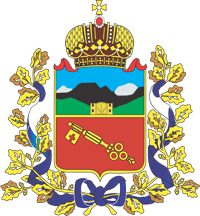 Республика Северная Осетия-АланияКОНТРОЛЬНО-СЧЕТНАЯ ПАЛАТАМУНИЦИПАЛЬНОГО ОБРАЗОВАНИЯ ГОРОД ВЛАДИКАВКАЗ (ДЗАУДЖИКАУ)Республика Северная Осетия-АланияКОНТРОЛЬНО-СЧЕТНАЯ ПАЛАТАМУНИЦИПАЛЬНОГО ОБРАЗОВАНИЯ ГОРОД ВЛАДИКАВКАЗ (ДЗАУДЖИКАУ)Республика Северная Осетия-АланияКОНТРОЛЬНО-СЧЕТНАЯ ПАЛАТАМУНИЦИПАЛЬНОГО ОБРАЗОВАНИЯ ГОРОД ВЛАДИКАВКАЗ (ДЗАУДЖИКАУ)